ЛАЗАРЕВСКОЕ. Отель «Два капитана»Лазаревское (также часто говорят «Лазаревка») – микрорайон Большого Сочи, находится в 70-ти километрах от центра города. Это крупный курорт с очень развитой универсальной инфраструктурой, одно из самых популярных мест отдыха на юге. Размещение:  Отель «Два капитана» это новый мини-отель, расположенный на пересечении улиц Лазарева и Победы, в 100 метрах от мелко-галечного пляжа «Фламинго» через оборудованный тоннель под железной дорогой. Рядом кафе и магазины, сувенирные лавки и отделы с пляжными принадлежностями.На территории: Имеется зона для отдыха, качели, столики, мангал, на котором можно приготовить шашлык, детская площадка. На верхнем этаже расположена терраса с видом на море, шезлонги.«СТАНДАРТ» 2-х (14 кв.м.), 3-х (20 кв.м.) местные номера. В номере: 2 или 3  раздельные  кровати,  шкаф, тумбочки, душ, санузел, ТВ, кондиционер, холодильник.Пляж: бесплатный галечный,  50 м от гостиницы. Благоустроенный пляж 400 м.Питание: Столовая, где можно заказать комплексный обед или питание, Также имеется летняя кухня, где можно приготовить кушать самостоятельно, микроволновка, мангал.Расчетный час: в 08.00 освобождение номеров, заселение после  10.00 ч.Дети: от 0 до 5 лет проживание (без места в гостинице), коммунальные услуги и проезд - 6000  руб.От 0 до 12 лет скидка на основное место – 300 руб.; на дополнительное место – смотри таблицу.Проезд: Возможен только проезд (Белгород – Лазаревское – Белгород) – 5 000 руб. взрослый, Дети до 14 лет -   4 700 руб.Стоимость на человекаВ стоимость входит:  проезд на комфортабельном  автобусе, проживание в номерах, сопровождение представителем турфирмы, страховка от несчастного случая. Выезд из Белгорода  еженедельно по понедельникам в 08-00 ч. 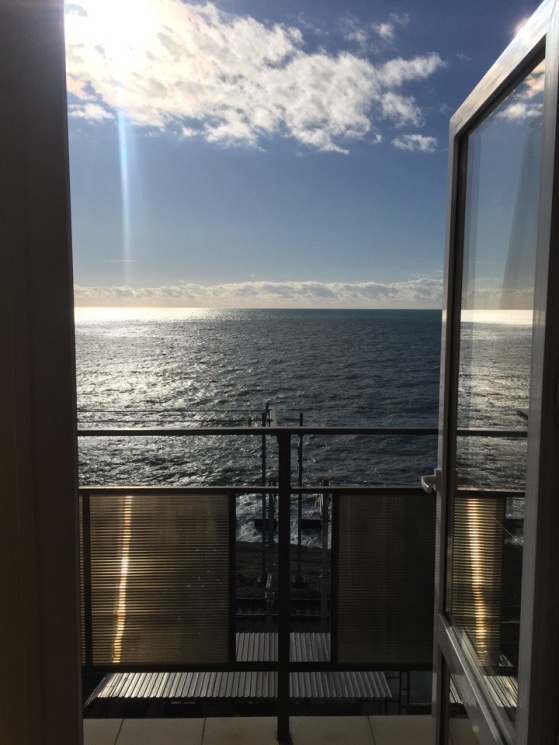 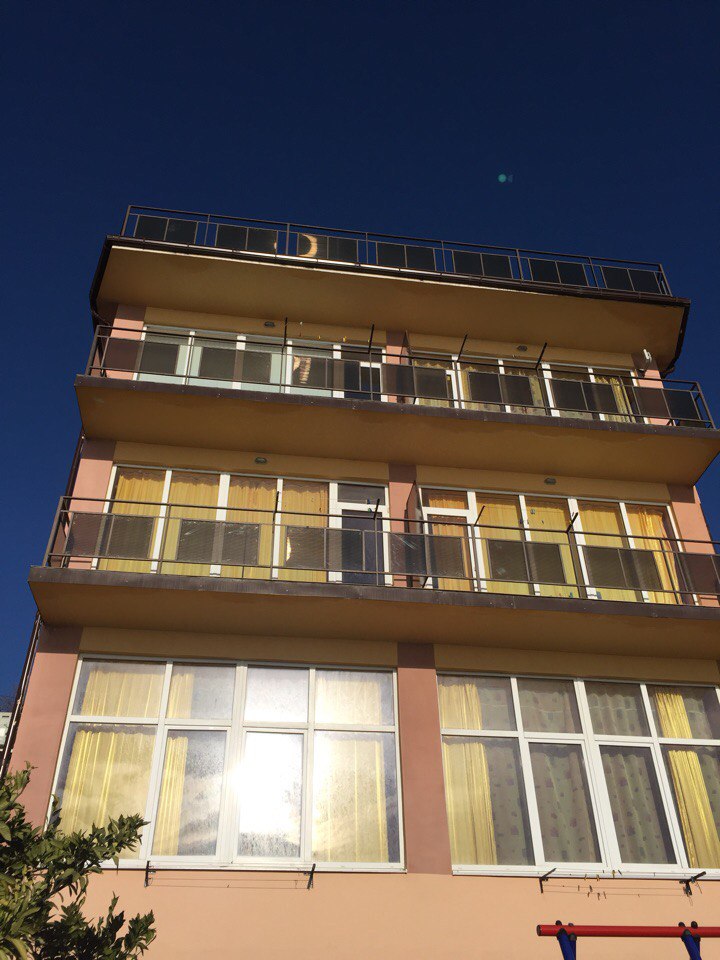 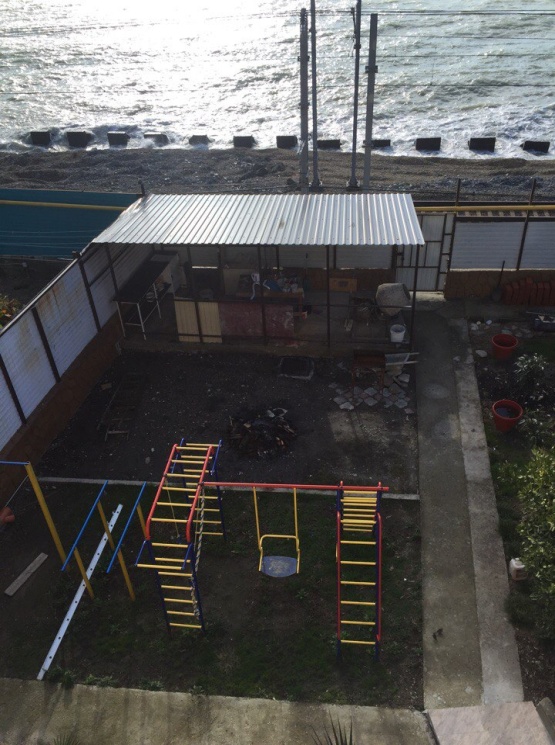 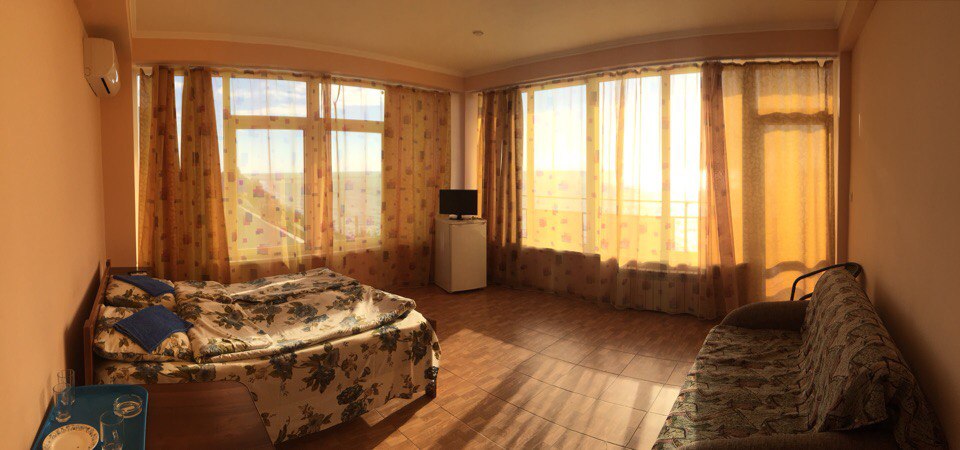 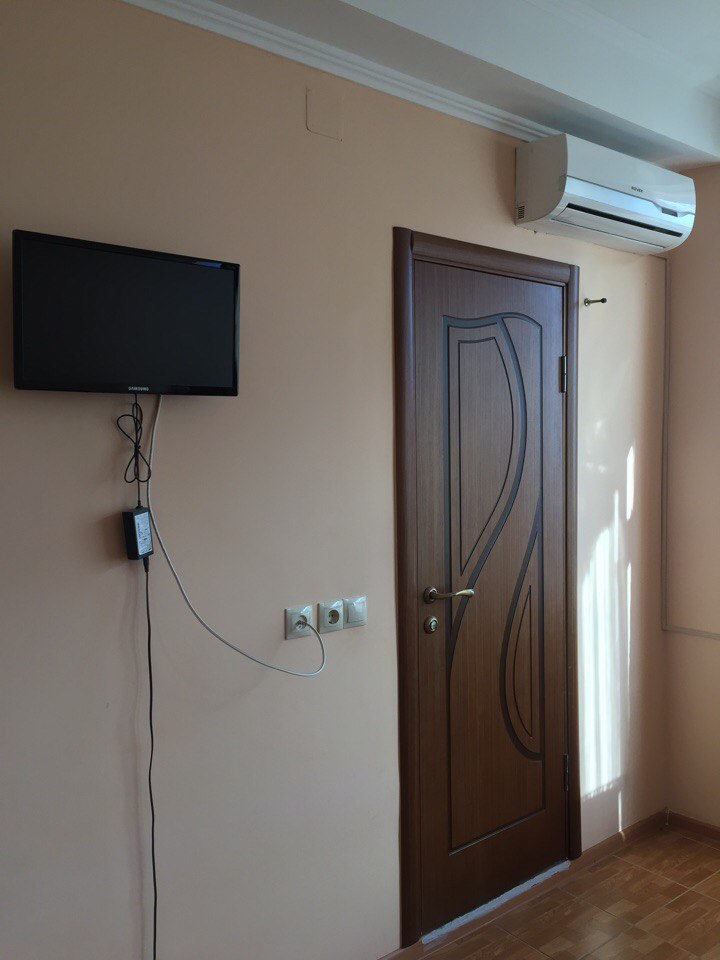 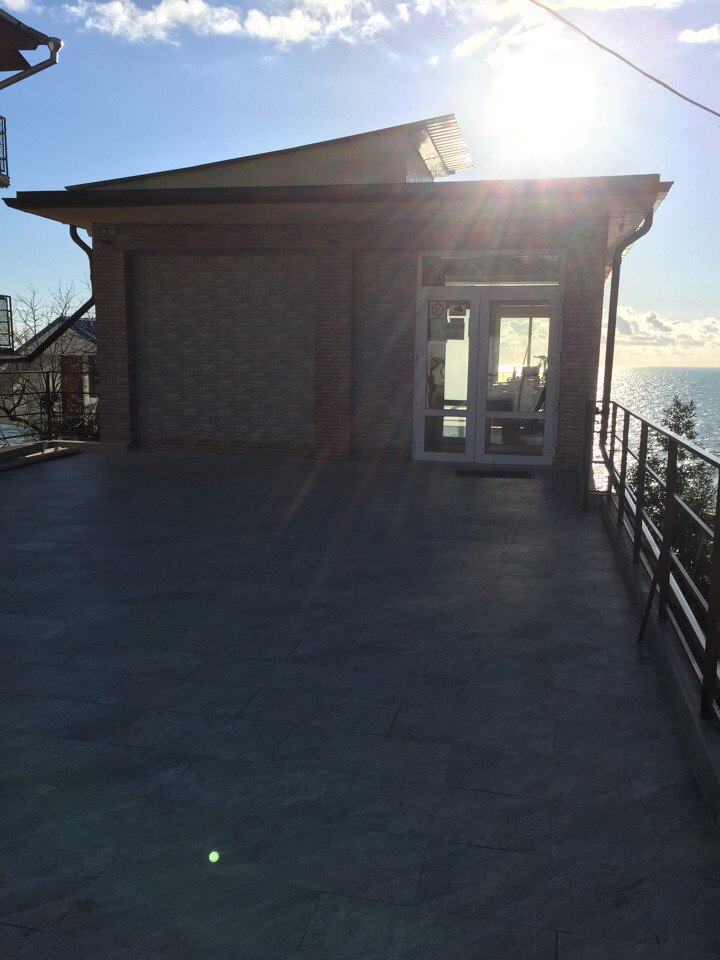 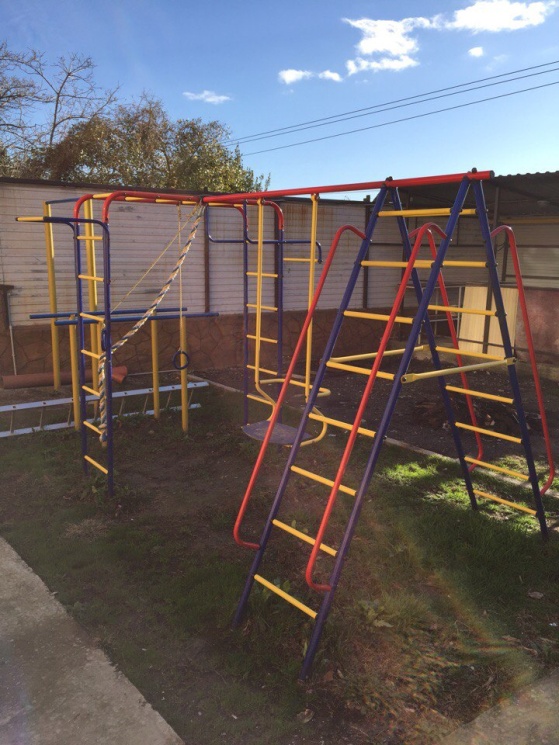 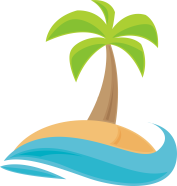 ТУРФИРМА «Я Ш К И Н – Т У Р»www.yashkin-tour.com г. Белгород, ул. Конева 2, ТОЦ Солнечный, 2 этаж, офис 7тел. +7(4722)73-00-13, +79205822669, +79803251301e-mail yashkintour.bel@mail.ruДата заездаСТАНДАРТСТАНДАРТДоп. местодети до 12 летДата заезда2-х местный3-х местныйДоп. местодети до 12 лет31.05-09.068 9008 3007 70007.06-16.069 6008 9007 70014.06-23.0611 80010 9007 90021.06-30.0612 50011 5008 30028.06-07.0712 50011 5008 30005.07-14.0712 80011 9008 30012.07-21.0712 80011 9008 30019.07-28.0712 80011 9008 30026.07-04.0812 80011 9008 30002.08-11.0812 50011 9007 90009.08-18.0812 50011 5007 90016.08-25.0811 30010 8007 30023.08-01.0910 3009 9006 90030.08-08.0911 3009 8007 90006.09-18.0910 НОЧЕЙ!11 80010 7008 900